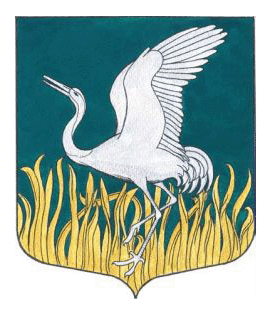 Ленинградская областьЛужский муниципальный районсовет депутатов Мшинского сельского  поселениячетвертого созываРЕШЕНИЕО внесении изменений в Решение Совета депутатов от 23.04.2021 № 90 «Об утверждении порядка проведения антикоррупционной экспертизы нормативных правовых актов и проектов муниципальных нормативных правовых актов совета депутатов муниципального образования Мшинского сельского поселения» с учетом внесенных изменений Решением от 31.08.2023 № 213В целях приведения нормативно правовых актов в соответствие с действующим законодательством РФ, совет депутатов муниципального образования Мшинского сельского поселения (далее - Совет депутатов) РЕШИЛ:1. Внести в Решение Совета депутатов от 23.04.2021 № 90 «Об утверждении порядка проведения антикоррупционной экспертизы нормативных правовых актов и проектов муниципальных нормативных правовых актов совета депутатов муниципального образования Мшинского сельского поселения» следующие изменения:- Дополнить п. 4. подпунктом 4.4.  следующего содержания;« пп.4.4. Не допускается проведение независимой антикоррупционной экспертизы нормативных правовых актов (проектов нормативных правовых актов):- гражданами, имеющими неснятую или непогашенную судимость;- гражданами, сведения о применении к которым взыскания в виде увольнения (освобождения от должности) в связи с утратой доверия за совершение коррупционного правонарушения включены в реестр лиц, уволенных в связи с утратой доверия;- гражданами, осуществляющими деятельность в органах и организациях, указанных в пункте 3 части 1 статьи 3 настоящего Федерального закона;-  международными и иностранными организациями;- иностранными агентами».2. Настоящее решение вступает в законную силу после опубликования.3. Настоящее решение подлежит официальному опубликованию на официальном сайте администрации.Глава МО Мшинского сельского поселения                                                                   В.В. АлексеевРазослано: в прокуратуру, в делоОт  21.12.2023 года                                  № 225                            